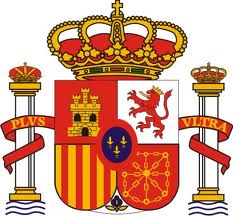 Don/Doña: Cargo:Ministerio u Organismo:Certifica que el funcionario abajo indicado tiene acreditado los siguientes extremos:1. DATOS DEL FUNCIONARIO2. SITUACIÓN ADMINISTRATIVA3. DESTINO:3.1 DESTINO DEFINITIVO3.2 DESTINO PROVISIONAL3.3 TIEMPO DE PERMANENCIA EN EL NIVEL DESDE EL QUE SE CONCURSA:              Años,       Meses,         Días.4. MÉRITOS:4.1 PUESTOS DESEMPEÑADOS EXCLUIDO EL DESTINO ACTUAL4.2 CURSOS4.3 ANTIGÜEDAD: Tiempo de servicios reconocidosLo que expido a petición del interesado/a y para que surta efectos en el concurso …………….. convocado por Resolución de ……………. de fecha …………………………………, B.O.E. de …………………………..En ……………, a ……………de ………….  de 2021 OBSERVACIONES AL DORSO     SI           NO  				          (firma y sello)Firma y Sello      INSTRUCCIONESDe hallarse el reconocimiento del grado de tramitación, el interesado deberá aportar certificación exigida por el órgano competente.Especifique la Administración a la que pertenece el Cuerpo o Escala, utilizando las siguientes reglas:C – Administración del EstadoA – AutonómicaL – LocalS – Seguridad SocialSólo cuando consten en el expediente, en otro caso, deberán acreditarse por el interesado mediante la documentación correspondiente.Este espacio o la parte no utilizada del mismo deberá cruzarse por la autoridad que certifica.ANEXO IICertificado de MéritosD.N.I.:Apellidos y Nombre:Apellidos y Nombre:Apellidos y Nombre:Cuerpo o Escala:Cuerpo o Escala:Grupo/Subgrupo:N.R.P.: Grado Consolidado (1):Fecha Consolidación:Fecha Boletín Oficial:Orden P.S.:Fecha Nombramiento:Antigüedad (basada en trienios):              Años,        Meses,         Días,   a fecha deAntigüedad (basada en trienios):              Años,        Meses,         Días,   a fecha deAntigüedad (basada en trienios):              Años,        Meses,         Días,   a fecha deAntigüedad (basada en trienios):              Años,        Meses,         Días,   a fecha deAdmón. a la que pertenece (2):Titulaciones (3):Tipo:Modalidad:Fecha:Denominación del puestoUnidad de Destino Nivel del puestoFecha de toma de posesiónMunicipioDenominación del puestoUnidad de DestinoNivel  puestoFecha toma de posesiónForma de OcupaciónMunicipio  Denominación del puestoUnidad AsimiladaCentro DirectivoNivelDesdeHastaA.     M.     D.  Denominación del cursoCentro que lo impartió Nº HorasAñoImp/RecAdmón.Cuerpo o Escala Gr/SbAños    Meses    DíasObservaciones (4)